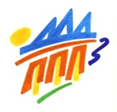 Escola de Música Can Blau Preinscripció 						Curs que sol•licita 2017- 2018 Renovació de Matricula   Empadronat Sant Josep Germà en el centre. Nom del Germà                                     Data naixement	  	Llinatges Nom                                                                           D.N.IData  de naixement DomiciliC.P i poblacióCol·legiTelèfon / e-mailObservacions Nom i llinatges de la mare i del pare en cas de ser menor d’edat   Lloc i data  Signatura de la mare o del pare en cas de ser menor d’edatConfirmacióAutoritzo que el meu fill surti en mitjans de comunicació i informacions sobre l'Escola de Música Can Blau.Signatura tutor: ..................................................................------------------------------------------------------------------------------------------------------------------------------------ConfirmacióConfirmo estar informat que el centre no es fa responsable dels alumnes fora del seu horari lectiu (Reglament de l'Escola de Música Can Blau, Cap. III 2.1, d).Signatura tutor: ..................................................................